师恩难忘   “油”衷感谢1、新卡办理：携带本人身份证及手机到现场填写申请单，建议使用微信充值，现场线上充值1000元，可办理教师卡一张，教师卡可享受98折优惠，现场再享3张22元油品电子券及1张40元油品券，充值满1000元及以上还可获赠红酒一瓶或其他礼品一份。2、老卡转新教师卡：充值1000元及以上，老卡余额可转入新卡，新的教师卡可享受98折加油，现场再享3张22元油品电子券及1张40元油品券。旧卡充值不赠送礼品。其他说明
1.油卡除模范马路店因升级暂不能使用外，其余全国通用，充值优惠、加油优惠及电子券有效期内省内通用。2.充值赠送电子券按充值额有效期不同。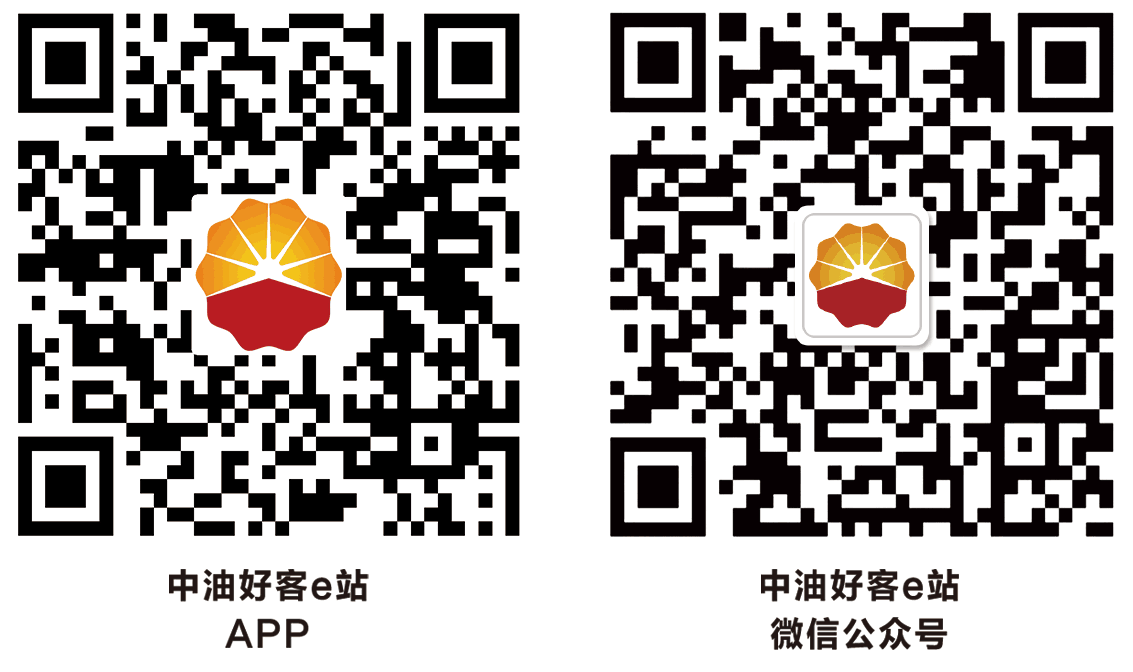 充值额22元汽油专享优惠券有效期使用说明40元汽油专享优惠券有效期使用说明10003张30天持卡单笔消费220元可使用一张130天持卡单笔消费230元可使用一张20006张45天持卡单笔消费220元可使用一张245天持卡单笔消费230元可使用一张30009张60天持卡单笔消费220元可使用一张360天持卡单笔消费230元可使用一张400012张75天持卡单笔消费220元可使用一张475天持卡单笔消费230元可使用一张500015张90天持卡单笔消费220元可使用一张590天持卡单笔消费230元可使用一张